	Les bons conseils des enseignants du collège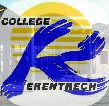 Fiche 2 : Etre un élève efficace en classe.Avoir toutes ses affaires (pas plus).Etre motivé et attentif.Etre actif et participer en classe.Etre confiant et ne pas avoir peur de faire des erreurs :
les erreurs font partie des étapes de l’apprentissage.
Erreur ≠ Echec.Ne pas hésiter demander quand vous n’avez pas compris.Prendre note de tout ce qui est demandé : 
soigner l’écriture et l’orthographe, utiliser quelques couleurs et aérer la prise de notes.Noter dans votre agenda le travail à faire pour la fois suivante.